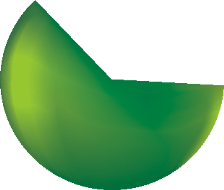 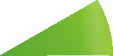 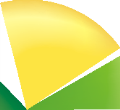 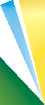 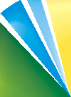 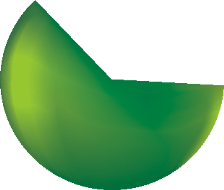 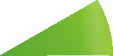 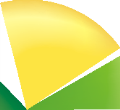 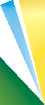 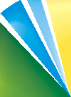 428001, Чувашская Республика, г. Чебоксары,пр. М. Горького, д.5, корпус 2,тел./факс: 8(8352) 45-89-89, 45-45-60ИНН/КПП 2128702350/213001001Филиал ОАО Банк ВТБ г. Нижний НовгородР/С 40701810709240004412БИК 042202837К/С 30101810200000000837Перечень документов, необходимых для заключения договора  лизинга недвижимости для индивидуальных предпринимателей, работающих без НДС:Копия свидетельства о постановке на учет в налоговом органе (ИНН) Копия свидетельства о регистрации, выданное уполномоченной ИМНС «О регистрации в качестве индивидуального предпринимателя» (ОГРН)Копия выписки из ЕГРИП (актуальная)Карта с реквизитами ИПКопия паспорта ИП (все заполненные страницы)Копия страхового свидетельства обязательного пенсионного страхования (СНИЛС)Налоговая декларация с квитанцией о приеме налоговой декларации за 2013 г.Копия свидетельства о праве собственности на объект недвижимостиКопия документа (договора), подтверждающего право собственности   Копии техпаспорта, кадастрового паспортаКопия выписки из единого государственного реестра недвижимости об отсутствии обремененияПеречень документов, необходимых для заключения договора  лизинга недвижимости для индивидуальных предпринимателей, работающих на общем режиме налогообложения:Копия свидетельства о постановке на учет в налоговом органе (ИНН) Копия свидетельства о регистрации, выданное уполномоченной ИМНС «О регистрации в качестве индивидуального предпринимателя» (ОГРН)Копия выписки из ЕГРИП (актуальная)Карта с реквизитами ИПКопия паспорта ИП (все заполненные страницы)Копия страхового свидетельства обязательного пенсионного страхования (СНИЛС)Налоговая декларация с квитанцией о приеме налоговой декларации за 2013 г.Налоговая декларация по налогу на прибыль за последний отчетный периодБухгалтерские балансы (форма №1) с квитанцией о приеме налоговой декларации за 2013г.Отчет о финансовых результатах (форма №2) с квитанцией о приеме налоговой декларации за 2013г.Копия свидетельства о праве собственности на объект недвижимостиКопия документа (договора), подтверждающего право собственности Копии техпаспорта, кадастрового паспортаКопия выписки из единого государственного реестра недвижимости об отсутствии обремененияООО "Пионер-Лизинг"г. Чебоксары, пр. М. Горького, д. 5, корп. 2Тел.: +7 (8352) 45-89-89 